Bosonožská uzlovačka7. února 2015Na soutěž jsme vyráželi až v 10 hodin, účastnili jsme se v kategorii starších žáků a dorostu. Na tuto soutěž měli jet i mladší žáci, ale nakonec někteří onemocněli a nemohli se účastnit. Jeli jsme ve složení Marcela Petrašová, Vladimír Sáňka, Marek Jarušek a Dominik Pavelka za starší žáky.Za dorost jsme soutěžili ve dvojicích a ty byly Marcela Petrašová s Vladimírem Sáňkou, Marek Jarušek s Dominikem Pavelkou, Tomáš Pospíšil s Honzou Kalábem a Zdeněk Sáňka s Martinem Stejskalem.Za družstvo jsme zvítězili a v dorostu Marcela s Vladimírem obsadili druhé místo, další dvojice si také nevedly špatně všichni se vešly do dvanáctého místa.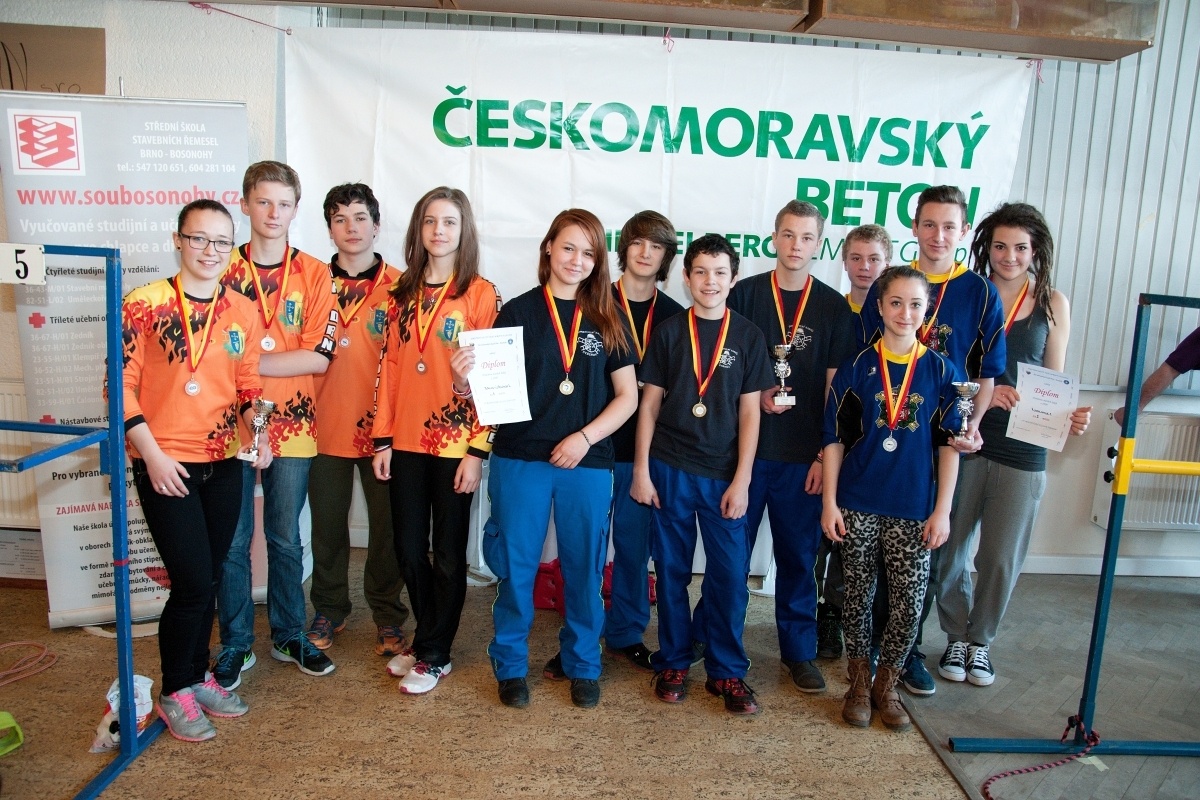 Základní koloNej 16Nej 8Nej 4o 3. MístoFinále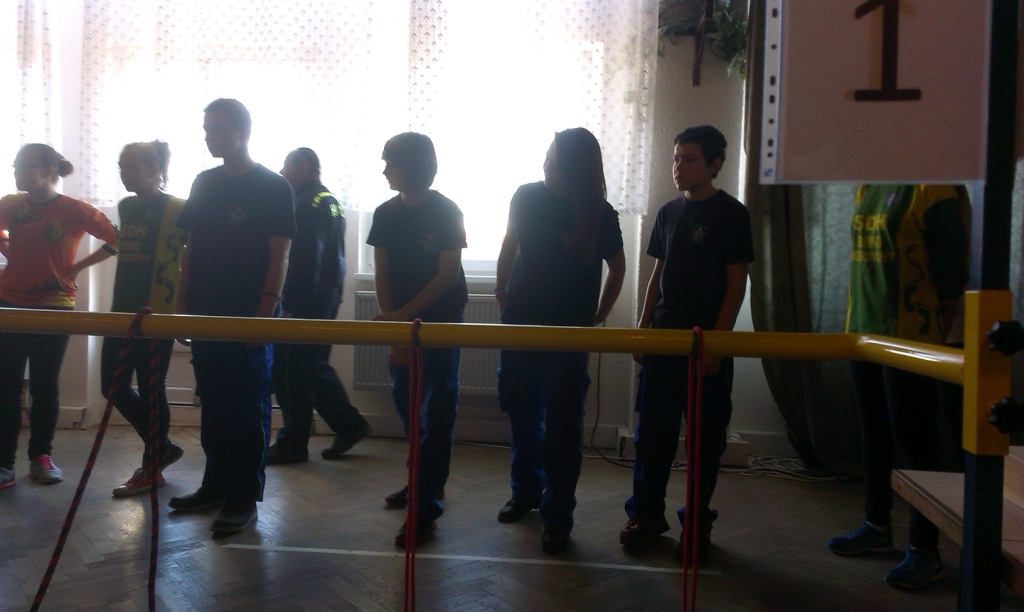 Celkové pořadí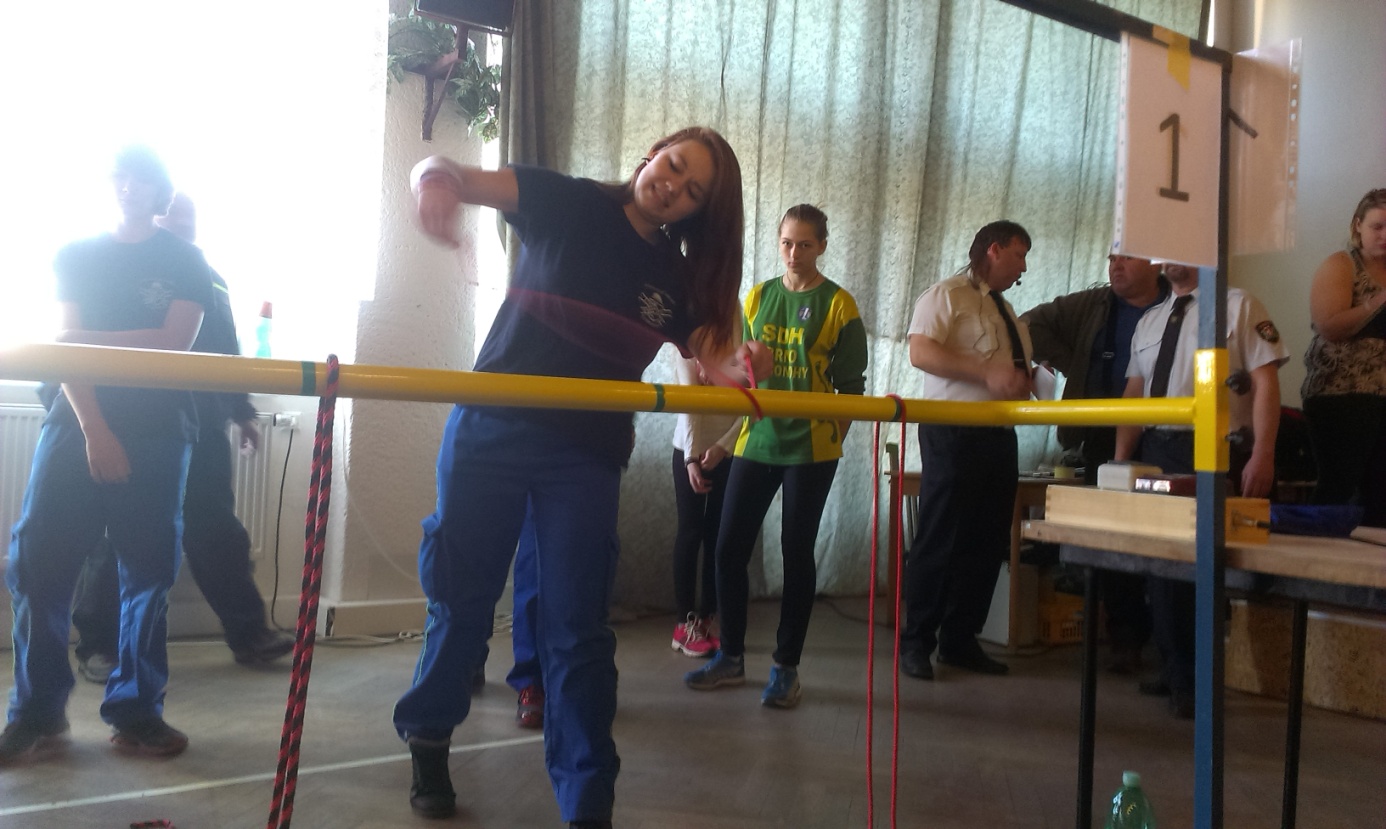 PořadíDružstvo1. čas2. čas1Brno Utěchov 214,0216,232Drnovice 115,7714,213Milešovice 130,3916,264Strachotín16,2926,625Syrovice 238,8218,246Drnovice 218,556,057Luleč Kajmani B37,8519,118Drnovice 442,1819,449Milešovice 421,922,1610Kovalovice 221,9625,8211Drnovice 322,1837,1612Ivanovice na Hané 244,522,6713Milešovice 323,1623,1714Kovalovice 127,0234,615Milešovice 252,4242,4PořadíDružstvo1. čas2. čas3. časBodyVítěz1Brno Utěchov 227,5638,612Brno Utěchov 2162Drnovice 118,8519,282Drnovice 115Milešovice 223,4724,8503Milešovice 123,4739,0919,26114Kovalovice 130,7517,8818,162Kovalovice 14Strachotín16,0518,312Strachotín13Milešovice 320,9819,505Syrovice 239,3819,782Syrovice 212Ivanovice na Hané 251,0630,6806Drnovice 223,2418,622Drnovice 211Drnovice 324,121,9507Luleč Kajmani B17,126,98010Kovalovice 215,9826,332Kovalovice 28Drnovice 424,1522,182Drnovice 49Milešovice 445,6626,870PořadíDružstvo1. čas2. čas3. časBodyVítěz1Kovalovice 246,8637,720Kovalovice 28Brno Utěchov 226,1119,732Brno Utěchov 22Strachotín27,2330,860Strachotín7Drnovice 423,2328,732Drnovice 43Kovalovice 131,3420,0533,91Kovalovice 16Syrovice 219,7229,3619,242Syrovice 24Drnovice 224,8141,4651,131Drnovice 25Drnovice 138,9519,6517,852Drnovice 1PořadíDružstvo1. čas2. čas3. časBodyVítěz1Drnovice 130,3316,930Drnovice 14Kovalovice 115,6416,642Kovalovice 12Brno Utěchov 217,8919,692Brno Utěchov 23Drnovice 458,9231,580Drnovice 4PořadíDružstvo1. čas2. čas3. časBodyVítězDrnovice 117,319,952Drnovice 1Drnovice 421,6629,740PořadíDružstvo1. čas2. čas3. časBodyVítězKovalovice 148,5441,070Brno Utěchov 223,8316,512Brno Utěchov 2PořadíDružstvoBody1Brno Utěchov 2202Kovalovice 1193Drnovice 1184Drnovice 4175Drnovice 2166Strachotín157Kovalovice 2148Syrovice 2139Luleč Kajmani B1210Milešovice 11111Milešovice 31012Drnovice 3913Milešovice 2814Milešovice 4715Ivanovice na Hané 26